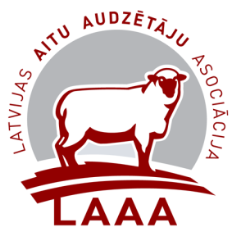 Biedrība „Latvijas Aitu audzētāju asociācija”Vaislas teķu pārbaudes rezultāti pēc pēcnācēju kontrolnobarošanas2022. gadā stacijā „Klimpas”LAAA ciltsdarba speciāliste H. Eglīte31.01.2023.Nr. p. k. ŠķirneTeķa identitātes Nr.Dzīvmasa uzsākot nobarošanu, kgVecums nobarošanas beigās, dienasDzīvmasa nobarošanas beigās, kg Nobarošanas dienasDzīvmasas pieaugums diennaktī nobarošanas laikā, g1.LTLV04814833222020,60146,847,5860449,62.LTLV06055133138223,60141,047,7561395,93.LTLV03060003417520,80144,846,2567379,94.LTLV03900033871724,75154,550,0569366,75.LTLV03651033124922,95157,850,3875365,76.LTLV03900033861121,65150,847,6375346,37.LTLV06125293315824,70144,546,3568318,48.LTLV06254293058722,38165,346,6080302,89.LTLV05555703057024,27164,747,0777296,110.LTLV06254293060221,60173,047,4394274,711.LTLV03900033861525,60170,746,5777272,312.LTLV03900033881224,27164,044,5377263,213.LTLV04814833219628,40163,347,4076257,0Vidēji23,43156,347,4373334,71.VMVLV06106723207126,75151,052,5075348,72.VMVLV06106723200527,05154,548,8075290,6Vidēji26,9152,850,6575319,71.IFFR1008818135631,8124,051,446426,82.IFFR1008819137132,0117,346,746320,3Vidēji31,9120,749,146373,61.DORLV06111823126022,8145,346,064362,02.DORLV06111823134521,6128,736,864356,3Vidēji22,7146,845,764359,71.TLV03900033897728,13163,349,0777271,92.TEE000565449926,20151,747,0077270,1Vidēji27,17157,548,0377271,01.SALV06186783105325,93154,346,3775272,4